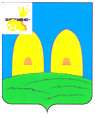 КОМИТЕТ  ОБРАЗОВАНИЯАДМИНИСТРАЦИИ МУНИЦИПАЛЬНОГО ОБРАЗОВАНИЯ«РОСЛАВЛЬСКИЙ РАЙОН» СМОЛЕНСКОЙ ОБЛАСТИП Р И К А Зот _03.12.2013_  № _522_    Об утверждении положения об  инновационной деятельности в системе образования муниципального образования «Рославльский район» Смоленской областиС целью развития системы образования муниципального образования «Рославльский район» Смоленской области, поддержки творчески работающих учреждений образования  муниципального образования «Рославльский район» Смоленской областип р и к а з ы в а ю: 1.Утвердить положение об инновационной деятельности в системе образования муниципального образования «Рославльский район» Смоленской области.2. Признать утратившим силу приказ Рославльского комитета образования от 14.02.2005 №50 «Об утверждении положения о Совете по районным экспериментальным площадкам».Председатель комитета                                                                      С.В.Филипченко      УТВЕРЖДЕНОприказом Рославльского комитета образования №________ от ______________Положениеоб  инновационной  деятельности в системе образования муниципального образования «Рославльский район» Смоленской областиОбщие положенияНастоящим Положением об инновационной деятельности в системе  образования муниципального образования «Рославльский район» Смоленской области (далее - Положение) определяются нормативно-правовые и содержательные основы осуществления инновационной деятельности на базе муниципальных учреждений образования муниципального образования «Рославльский район» Смоленской области (далее - учреждение).Под инновационной деятельностью в настоящем Положении понимается процесс внедрения и апробации инновационных программ.1.3. Муниципальный уровень инновационной деятельности определяется:- значимостью апробируемых инновационных программ для развития образования муниципального образования «Рославльский район» Смоленской области;          - целесообразностью внедрения инновационных программ.1.4. К исключительной компетенции Рославльского комитета образования относится:- принятие решения о присвоении статуса учреждению, осуществляющему инновационную деятельность;- принятие решения о продлении или досрочном прекращении инновационной деятельности;- осуществление аудита и мониторинга инновационной деятельности;- обеспечение открытости и доступности содержания инновационной деятельности для педагогической общественности муниципального образования «Рославльский район» Смоленской области.1.5. Организует и координирует инновационную деятельность в системе  образования муниципального образования «Рославльский район» Смоленской области Коллегия Рославльского комитета образования (далее - Коллегия) в соответствии с ее компетенцией.Коллегия:- руководствуется настоящим Положением по вопросам инновационной деятельности;- одобряет стратегические направления инновационной деятельности;- проводит экспертизу заявок на осуществление инновационной деятельности;- может создавать экспертные комиссии для организации и проведения экспертизы инновационных программ; - рекомендует присвоение статуса учреждению, осуществляющему инновационную деятельность;- дает рекомендации о продлении или досрочном прекращении инновационной деятельности;- определяет формы и методы трансляции инновационного опыта.1.6. Авторами инновационных программ могут быть администрация учреждения, а также педагогические коллективы  учреждения.Учреждение может участвовать в инновационной деятельности по одному или нескольким направлениям.Учреждение, осуществляющее инновационную деятельность: - реализует утвержденную программу в установленные сроки;- обеспечивает соблюдение прав и законных интересов участников образовательного процесса;- своевременно информирует Рославльский комитет образования о возникших проблемах, которые препятствуют реализации программы и могут привести к ее невыполнению.Учреждением, осуществляющим инновационную деятельность, должно быть обеспечено предоставление обучающимся образования, уровень и качество которого не может быть ниже требований, установленных федеральным государственным образовательным стандартом.        Эффективность инновационной деятельности определяется промежуточными результатами, полученными на основе разработанной учреждением системы мониторинга и диагностики.По решению Рославльского комитета может проводиться внешняя экспертиза результатов инновационной деятельности.Учреждение, осуществляющее инновационную деятельность, представляет в Рославльский комитет образования 1 раз в полугодие отчет о реализации инновационной программы и 1 раз в год анализ реализации инновационной программы в следующие сроки: - отчет за 1 полугодие – до 15 декабря;- отчет за 2 полугодие – до 15 июня;- анализ за год – до 15 июля.1.14. Один раз в год в апреле – мае  на заседании Коллегии заслушиваются публичные промежуточные и итоговые отчеты учреждения, осуществляющего инновационную деятельность, в форме устного выступления продолжительностью не более 15-20 минут, сопровождающегося презентацией.1.15. По инициативе учреждения, осуществляющего инновационную деятельность, промежуточные и итоговые отчеты могут быть публично представлены на практическом семинаре.Учреждение, осуществляющее инновационную деятельность, может выступать по согласованию с Рославльским комитетом образования инициатором проведения научно-практических конференций, семинаров, круглых столов и других форм распространения опыта по теме инновационной программы.С целью поддержки и стимулирования учреждений образования, осуществляющих инновационную деятельность, при наличии соответствующих возможностей Рославльский комитет образования вправе данным учреждениям выделить дополнительные финансовые средства.Основные направления инновационной деятельности:- совершенствование учебно-методического, организационного, правового, финансово-экономического, кадрового, материально-технического обеспечения муниципальной системы образования; - внедрение нового содержания образования, образовательных технологий, форм, методов и средств обучения и воспитания, программно-методического обеспечения образовательного процесса, учебников, учебно-методических комплексов;- внесение изменений в режим функционирования и структуру управления учреждением, в организацию финансово-хозяйственной деятельности;-	организация работы с талантливыми и одаренными детьми;-	организация коррекционно-развивающего обучения детей и подростков с ограниченными возможностями здоровья;-	создание условий для социализации, социальной адаптации, формирования здорового образа жизни детей и подростков;-	апробация систем оценки качества образования, форм и процедур промежуточной и итоговой аттестации обучающихся, форм и методов мониторинговых исследований качества образования, систем адресного сопровождения и поддержки различных категорий обучающихся;- создание и развитие новых коммуникационных структур в системе образования, сетевого взаимодействия учреждений и иных организаций, объединений (творческих групп, инновационных команд), направленных на совершенствование системы непрерывного образования и реализации модели образовательного сообщества.Статус учреждения, осуществляющего инновационную деятельность.  «Учреждение – муниципальная проблемная площадка». «Учреждение – муниципальная проблемная площадка» –  это учреждение, осуществляющее внедрение и апробацию инновационной программы по одному из основных направлений инновационной деятельности, и отвечающее пункту 1.3. настоящего положения. Статус «Учреждение – муниципальная проблемная площадка» присваивается сроком от 3 до 5 лет. 3.2. «Учреждение – методический центр».«Учреждение – методический центр» –  это учреждение, получившее позитивные результаты инновационной деятельности в статусе «Учреждение – муниципальная проблемная площадка» и готовое к  успешной трансляции инновационного опыта через различные формы методической работы. Статус «Учреждение – методический центр» присваивается сроком до 2 лет. В исключительных случаях допускается продление срока пребывания в статусе «Учреждение – методический центр» на 1 год.4. Порядок присвоения статуса учреждению, осуществляющему  инновационную деятельность, прекращение инновационной деятельности.4.1. Включение в инновационную деятельность, прекращение инновационной деятельности осуществляются приказом Рославльского комитета образования на основании решения Коллегии.4.2. Заявка на присвоение статуса (приложение №1) подается учреждением в Рославльский комитет образования в период с 10 января по 1 марта года начала реализации деятельности. К заявке прилагаются основные положения программы (приложение №2), содержащие обоснование актуальности выбранного направления, цель и задачи инновационной деятельности, гипотезу с указанием необходимых условий проведения работ, описание критериев, уровней и показателей оценки результативности, перечень диагностического инструментария, предполагаемые формы представления результатов инновационной деятельности. 4.3. Заявка на включение в инновационную деятельность рассматривается на Коллегии не позднее 31 мая текущего года.4.4. По результатам рассмотрения заявки на статус «Учреждение – муниципальная проблемная площадка» Коллегия  принимает одно из решений:- присвоить статус «Учреждение – муниципальная проблемная площадка»;- отказать в присвоении статуса «Учреждение – муниципальная проблемная площадка» по причине несоответствия пункту 1.3. настоящего положения.4.5. Статус «Учреждение – методический центр» присваивается Рославльским комитетом образования по решению Коллегии учреждению, получившему позитивные результаты инновационной деятельности в статусе  «Учреждение – муниципальная проблемная площадка» и готовому к успешной трансляции инновационного опыта через различные формы методической работы.4.6. По результатам инновационной деятельности в статусе «Учреждение – муниципальная проблемная площадка» Коллегия может принять решение о присвоении учреждению статуса  «Учреждение – методический центр».4.7. Досрочное прекращение инновационной деятельности возможно в случае:-	ненадлежащего исполнения учреждением принятых на себя обязательств, закрепленных в программе;-	  получения промежуточных результатов, свидетельствующих о невозможности или нецелесообразности продолжения реализации программы, в частности ухудшении уровня и качества подготовки обучающихся;-	нарушения сроков представления отчётности;- наличия объективных причин невозможности продолжения инновационной деятельности.Заявка на осуществление инновационной деятельностиАдминистрация полное наименование учреждения образования  просит рассмотреть вопрос о включении в инновационную деятельность.Юридический, фактический адрес, контактные телефоныИнформация об инновационной деятельностиТема инновационной программы Цель, задачиИдея программы, ее значимость для развития системы образования муниципального образования «Рославльский район» Смоленской областиЭтапы, календарный план проведения работ, сроки реализации по этапам Предполагаемые участники: (количество классов, групп, в них обучающихся);Предполагаемые результаты: (теоретические и практические); Форма представления результатов (Статья, отчет, методические рекомендации, публикации авторских программ, учебных пособий, рабочих тетрадей и т.п.)Пользователи результатом: Приложение №2к положениюСтруктура оформления инновационной программыТема инновационной программыАктуальность темыЗатруднения, проблемы, противоречия практики, из которых вытекает необходимость инновационной деятельности по данной теме. Что не устраивает, в чем проблемная ситуация? Что необходимо изменить?Цель инновационной деятельностиОжидаемый результат, представленный в форме концептуальных положений или моделей, принципов, комплексов педагогических технологий, методов проектирования образовательного процесса и прочее. Что предполагается внедрить и апробировать? Что является продуктом инновационной деятельности? Чем могут воспользоваться другие?ЗадачиЭтапы и действия по достижению промежуточных результатов, направленных на достижение цели. Какие промежуточные результаты необходимы? Какие педагогические задачи будут решаться по ходу инновационной деятельности и в какой последовательности?Гипотеза инновационной деятельностиНаучно обоснованное логическое предположение относительно способа реализации идеи инновационной программы, совокупность воздействий, система мер по реализации задач, подробно изложенная модель инновационной деятельности, благодаря которой ожидается  получить реализацию целей инновационной деятельности. Что будет проверяться? В чем состоит предположение о  том,  как возможно реализовать идею инновационной программы? Какие управляющие воздействия предлагаются по реализации задач инновационной деятельности?Диагностический инструментарийСредства оценивания результатов инновационной деятельности: анкеты, тесты, психологические и предметные, типы интервью, контрольные работы, дидактические материалы и т.п. С помощью чего будет осуществляться  мониторинг и контроль над результатами осуществления инновационной деятельности на разных этапах.Критерии оценки ожидаемых результатовПризнаки, параметры, на основании которых производится оценка качества и эффективности инновационной деятельности?Сроки осуществления инновационной деятельностиЭтапы осуществления инновационной деятельностиЧасти, определяющие промежуточные результаты осуществления инновационной деятельности и последовательность их достижения.Состав участников инновационной деятельностиПедагогический коллектив, группа педагогов, конкретный педагог, участвующий в инновационной деятельности по данной теме.Функциональные обязанностиРаспределение функциональных обязанностей всех лиц, участвующих в инновационной деятельности.Структура программы может быть расширена с учетом целей и задач инновационной деятельности.Приложение №1к положению В Рославльский комитет образования